Home Schooling ResourcesThe following activities are designed to be cross-curricula. They can be used in:GeographyPSHE/CitizenshipEnglishP.E.ArtOur free teaching resources are designed to help teachers (or parents) explore important issues including children’s rights, global inequality and life on the streets with the next generation of learners. Informative and engaging, they aim to empower young people to engage critically with an important global issue while inspiring them to contribute to a fair and just world. For more structured, in-depth lesson plans with accompanying PowerPoints, visit our website. Let’s Learn About Uganda! Uganda is a country in East Africa that is completely surrounded by other countries. It shares borders with Tanzania, Rwanda, Congo, Sudan, and Kenya. Uganda would fit inside the USA almost 41 times!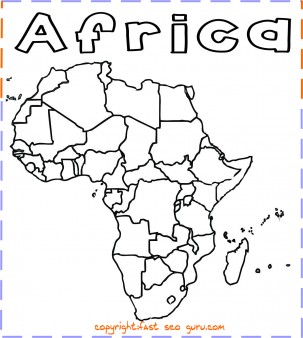 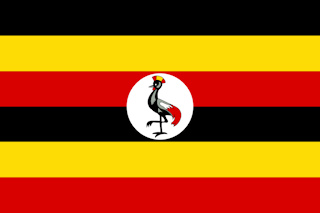 Fun facts about Uganda:Lake Victoria is in Uganda and is the biggest lake in Africa! There are over 200 different types of fish that live thereKampala is the capital city, and is nicknamed the ‘Happy City’Ugandans love sport, and football is their national sport.Who are S.A.L.V.E International?S.A.L.V.E. is a UK and Ugandan charity working hard to make sure there is “No street called home”‘S.A.L.V.E.’ stands for “Support and Love Via Education”We support children on the streets to return home to their families (or another loving family) and to re-enter education.There is a lot of inequality in Uganda (and all over the world), but charities like S.A.L.V.E. are determined to help! So what can you do?Let’s learn! By learning about Uganda, S.A.L.V.E and the lives of children in Uganda, you will be able to see how everyone across the world can help others, and by getting involved with S.A.L.V.E., you are helping more young people leave the streets for good.Can you make a drawing here to show where you think children should sleep at night time?NoStreetCalledHomeWhy do children live on the street?Below are some reasons why children might end up on the street. Draw a picture representing that reason.Then create a large mind map style poster of why children end up on the streewith your drawings attached. Promoting EqualityYou are a worker who is passionate about promoting equality. You have recently found out about the inequality in the UK and across the world and want to help. You decide to draft a law and write a speech to take to the government.Circle the topic of inequality you are focusing on:Why are you focusing on this topic?What will the law you propose include?Resilience and ArtChildren living on the streets have a lot of resilience – this means they don’t give up when something is difficult.What images do you think of when you think of resilience? For example, climbing a mountain, plants growing through rocks…Have a go at drawing and colouring in something that represents resilience to you! Here are examples drawn by children that have been helped by S.A.L.V.E.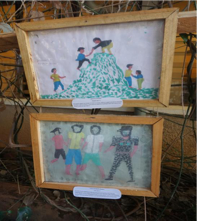 \Football PairsAs we have already learnt, football is Uganda’s national sport. Try a game of football, or some passing/shooting skills in pairs.Do this by tying a string (or a tie/belt – whatever you have) around two people’s arms and legs like this: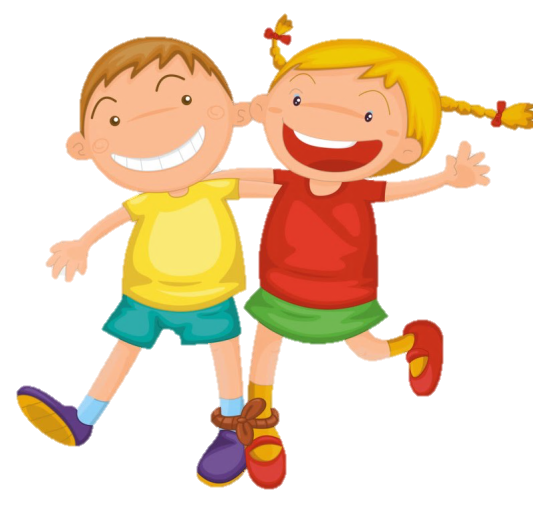 Then try to coordinate passing and shooting the ball – it’s trickier than you think!Jacob’s Story: QuestionsThe story we read was about ............................................................................... .............................................................................................................................................................................................................................................................................................................................................................................................Where was the story taking place?...............................................................What is the same between Jacob and you? ......................................................... .............................................................................................................................................................................................................................................................................................................................................................................................What are the differences between Jacob and you? ............................................. .............................................................................................................................................................................................................................................................................................................................................................................................What were the big problems that Jacob faced when he was living on the street?................................................................................................................... ............................................................................................................................. .............................................................................................................................................................................................................................................................. How does the story make you feel?...................................................................... ............................................................................................................................................................................................................................................................................................................................................................................................................................................................................................................................ Who did Jacob go to for help? What did they do? ...........................................................................................................................................................................................................................................................................................................................................................................................................................................................................................................................................................................Name:………………………………………………………………………What have you learnt about Uganda?Let’s see what you remember about Uganda, and why not do some research of your own to find out some interesting facts!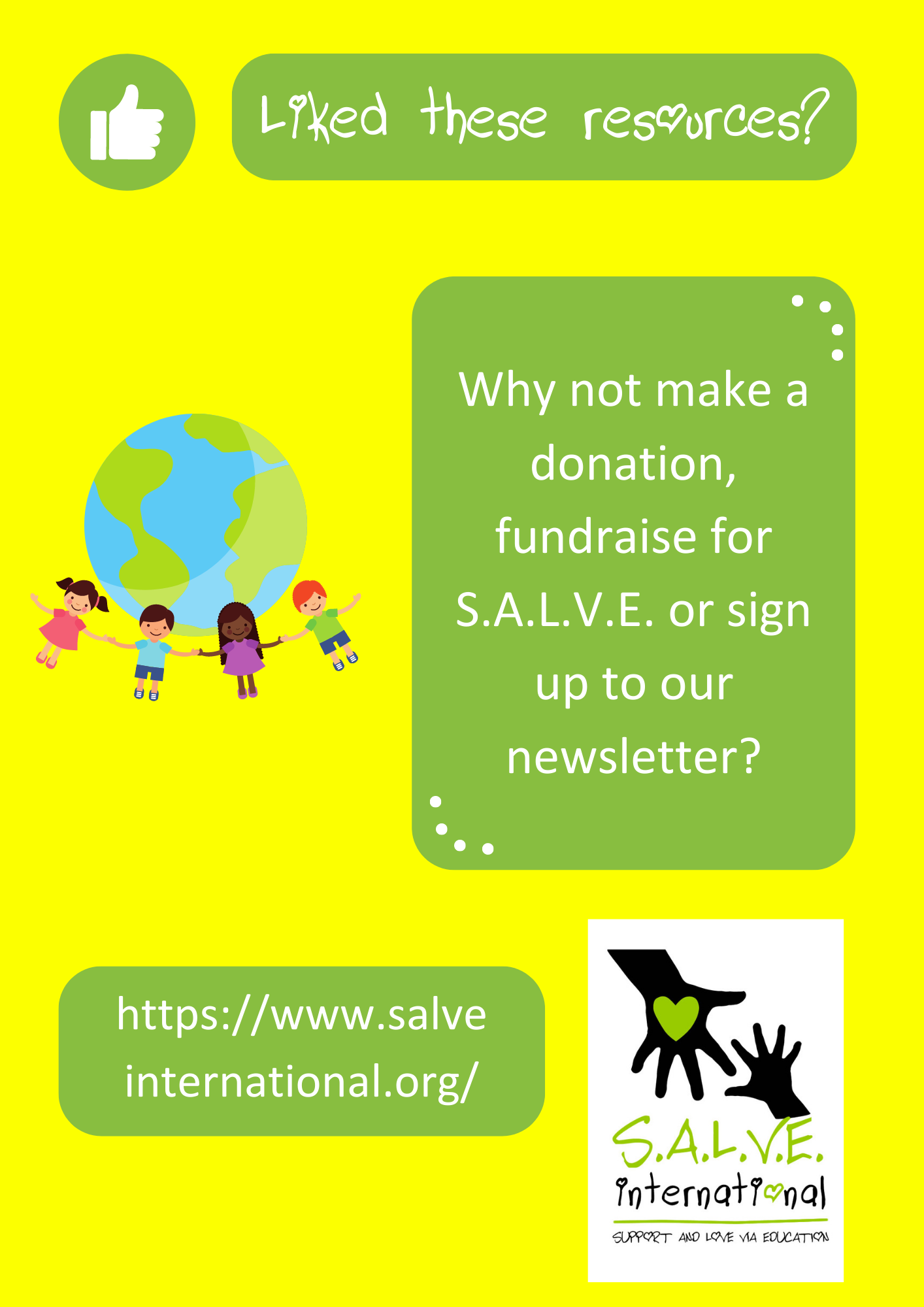 My mum is mean to meMy family are too poor to look after meMy auntie tells me I need to get a job to get money for the familyI am an orphan, so I don’t have anywhere else to liveAll my friends live on the streets and they say it’s fineI can make money on the streetOn the street I can do what I wantOn the streets I can help my family survive by earning moneyMy family have abandoned me